Maths Level – GREEN Higher (Functional Skills Level 1/2)Topic: Time/DateAim: To correctly solve problems requiring calculations with timeMaths Level – GREEN Higher (Functional Skills Level 1/2)Topic: Time/DateAim: To correctly solve problems requiring calculations with timeMaths Level – GREEN Higher (Functional Skills Level 1/2)Topic: Time/DateAim: To correctly solve problems requiring calculations with timeMaths Level – GREEN Higher (Functional Skills Level 1/2)Topic: Time/DateAim: To correctly solve problems requiring calculations with timeSession 1 Length of session:  40minutesAim of session: To correctly calculate the time word problemsAim of session: To correctly calculate the time word problemsImportant information: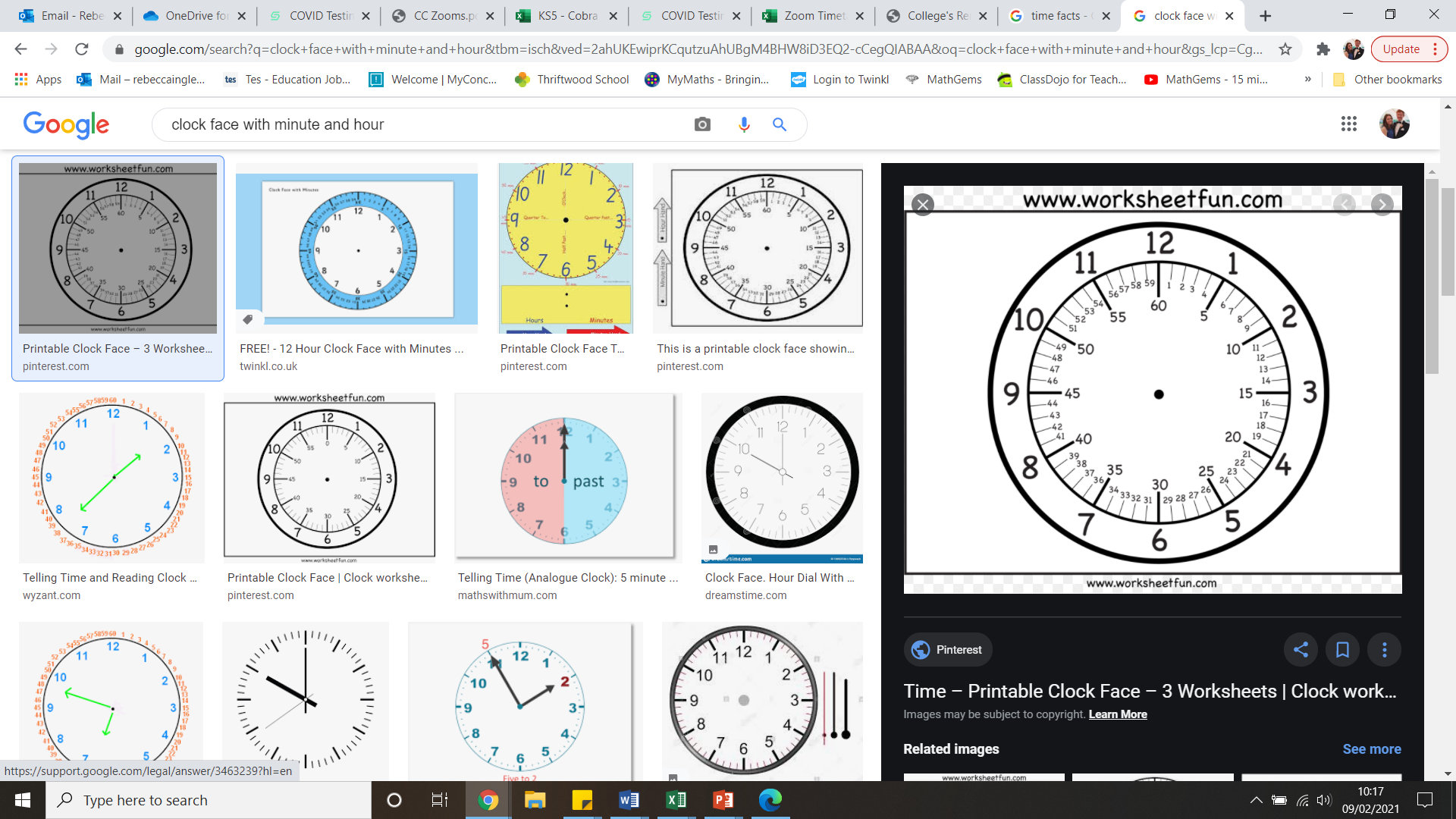 Important information:How to Guide: kaldsadsa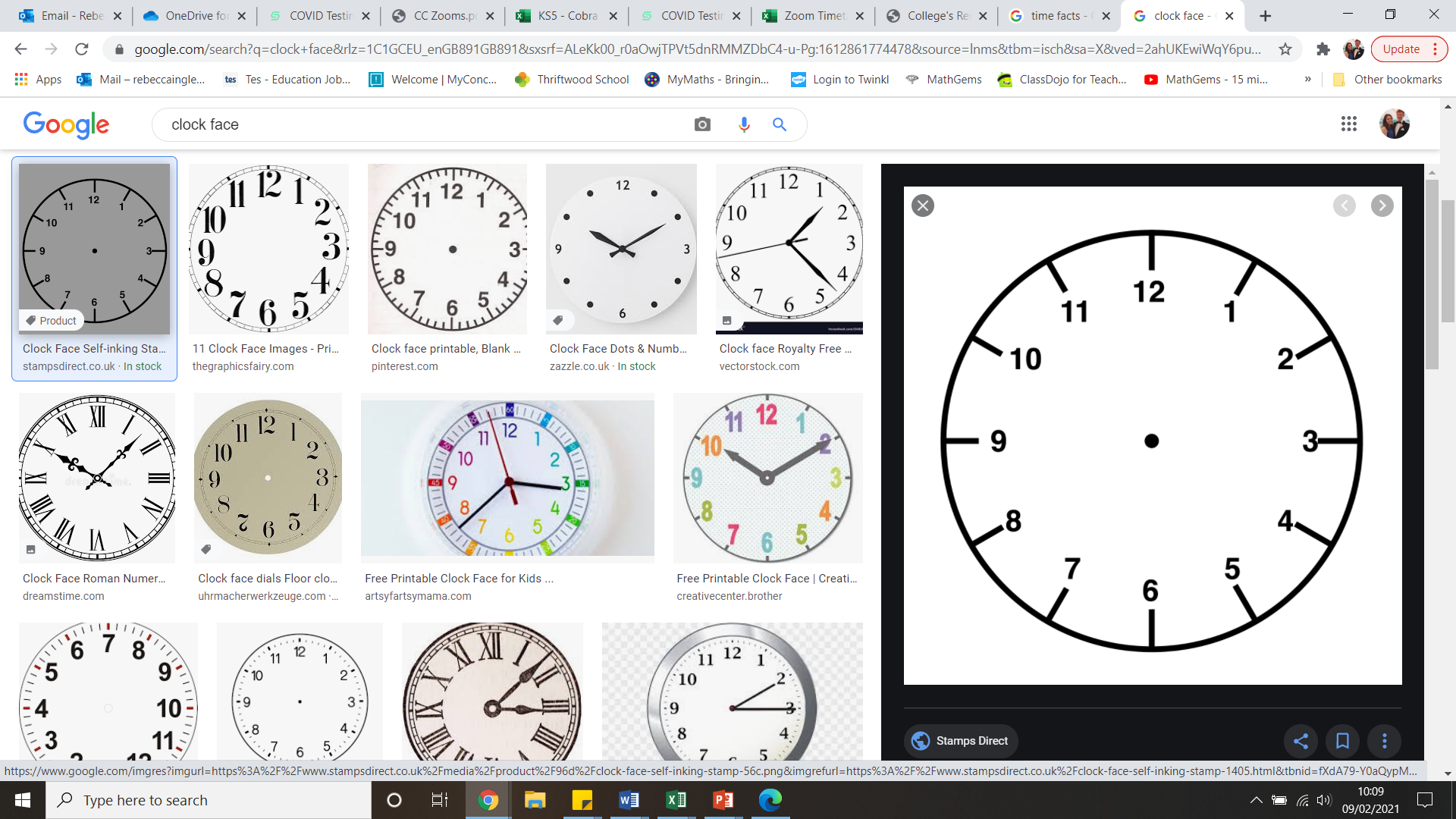 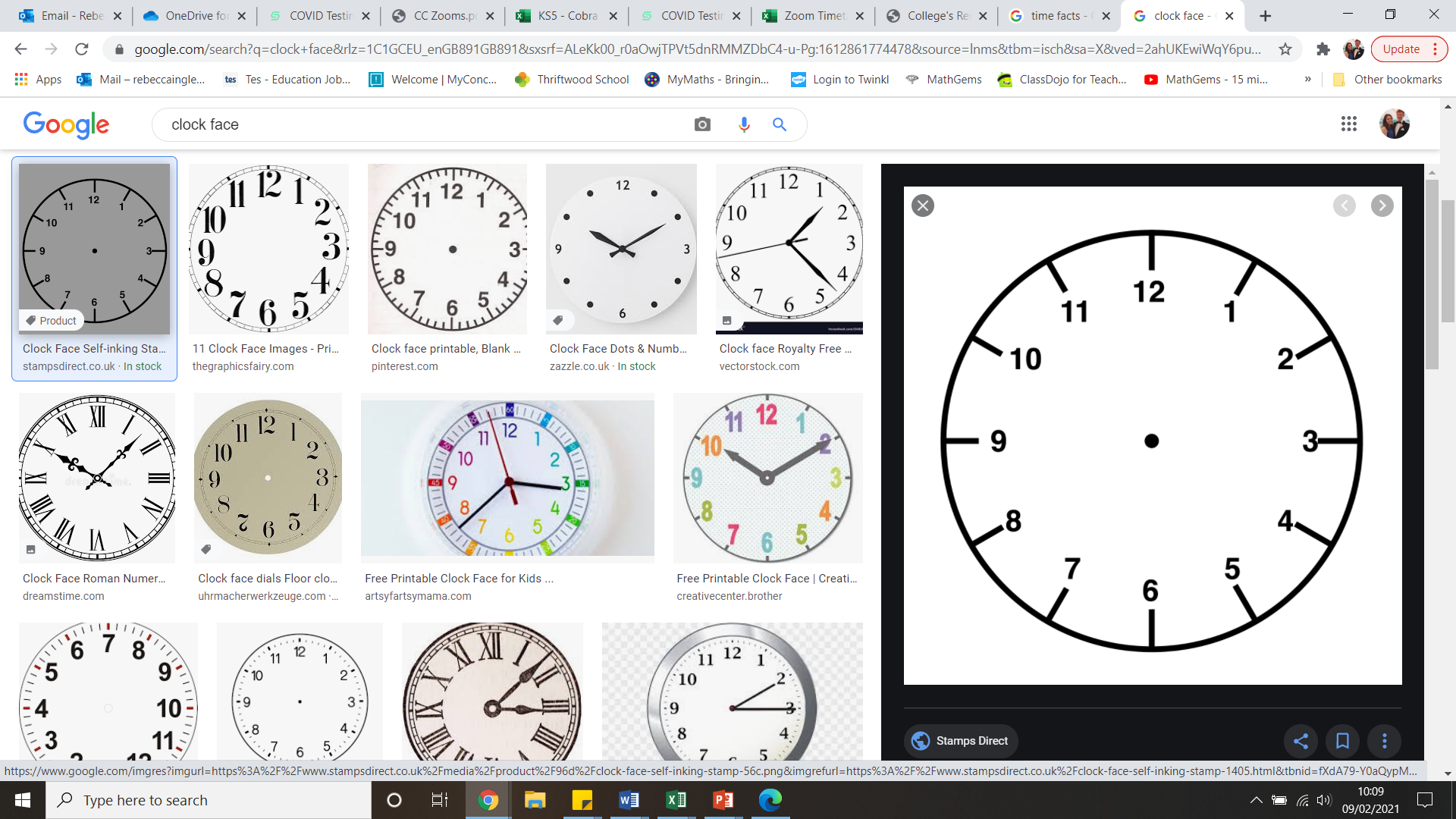 I put the pizza in the oven at 20 minutespast 5. It takes 15 minutes to cook. What time do I take it out of the oven?ANSWER:  35 minutes past 5ANSWER:  25 minutes to 6ANSWER:  5:35ANSWER:  17:35All are correct. The answer can be written differentbut are all the same timeHow to Guide: kaldsadsaI put the pizza in the oven at 20 minutespast 5. It takes 15 minutes to cook. What time do I take it out of the oven?ANSWER:  35 minutes past 5ANSWER:  25 minutes to 6ANSWER:  5:35ANSWER:  17:35All are correct. The answer can be written differentbut are all the same timeStarter :Sam went for a 15-minute run around the park. She stopped running at 25 minutes past 3. What time did she start running?The doctor saw a patient at 25 minutes past 2. She spent 25 minutes with them. What time was the appointment over?Jim woke up at 5 minutes past 5. He was awake for 15 minutes. At what time did Jim fall back to sleep?Peter practised playing the piano for three quarters of an hour. He started practising at 5 to 7. What time did he finish?Activity : Your neighbour began her run at 8:00am. She ran for 45 minutes. She walked for a further 20 minutes. At what time did she finish her exercise?Alex painted from 9:40am until 10:20pm. How long did she spend painting?Your brother practised karate for 2 hours and 15 minutes. He finished practising at 6:05pm. What time did he begin?Sasha watched a film that lasted for an hour and 45 minutes. If the film ended at 2:55pm, when did it start?Ryan went to the cinema to watch a film. It started at 3:15pm and ended at 5:25pm. How long was the film?Marcus took 2 hours and 46 minutes to finish his chores. If he began at 4:51pm, when did he finish?Edward needed 25 minutes to bake some cookies and 50 minutes to bake some brownies. If he began baking at 7:30pm, when would he finish?The film Zootroppolis is 108 minutes long. a. How many hours and minutes is that?b. If the film starts at 14:25, when does it finish?Extension: Now log onto your MyMaths and complete any online homeworkStarter :Sam went for a 15-minute run around the park. She stopped running at 25 minutes past 3. What time did she start running?The doctor saw a patient at 25 minutes past 2. She spent 25 minutes with them. What time was the appointment over?Jim woke up at 5 minutes past 5. He was awake for 15 minutes. At what time did Jim fall back to sleep?Peter practised playing the piano for three quarters of an hour. He started practising at 5 to 7. What time did he finish?Activity : Your neighbour began her run at 8:00am. She ran for 45 minutes. She walked for a further 20 minutes. At what time did she finish her exercise?Alex painted from 9:40am until 10:20pm. How long did she spend painting?Your brother practised karate for 2 hours and 15 minutes. He finished practising at 6:05pm. What time did he begin?Sasha watched a film that lasted for an hour and 45 minutes. If the film ended at 2:55pm, when did it start?Ryan went to the cinema to watch a film. It started at 3:15pm and ended at 5:25pm. How long was the film?Marcus took 2 hours and 46 minutes to finish his chores. If he began at 4:51pm, when did he finish?Edward needed 25 minutes to bake some cookies and 50 minutes to bake some brownies. If he began baking at 7:30pm, when would he finish?The film Zootroppolis is 108 minutes long. a. How many hours and minutes is that?b. If the film starts at 14:25, when does it finish?Extension: Now log onto your MyMaths and complete any online homeworkSession 2 Length of session:  40minutesAim of session: To correctly identify the time measurement required to answer varying time questions.Aim of session: To correctly identify the time measurement required to answer varying time questions.Important information: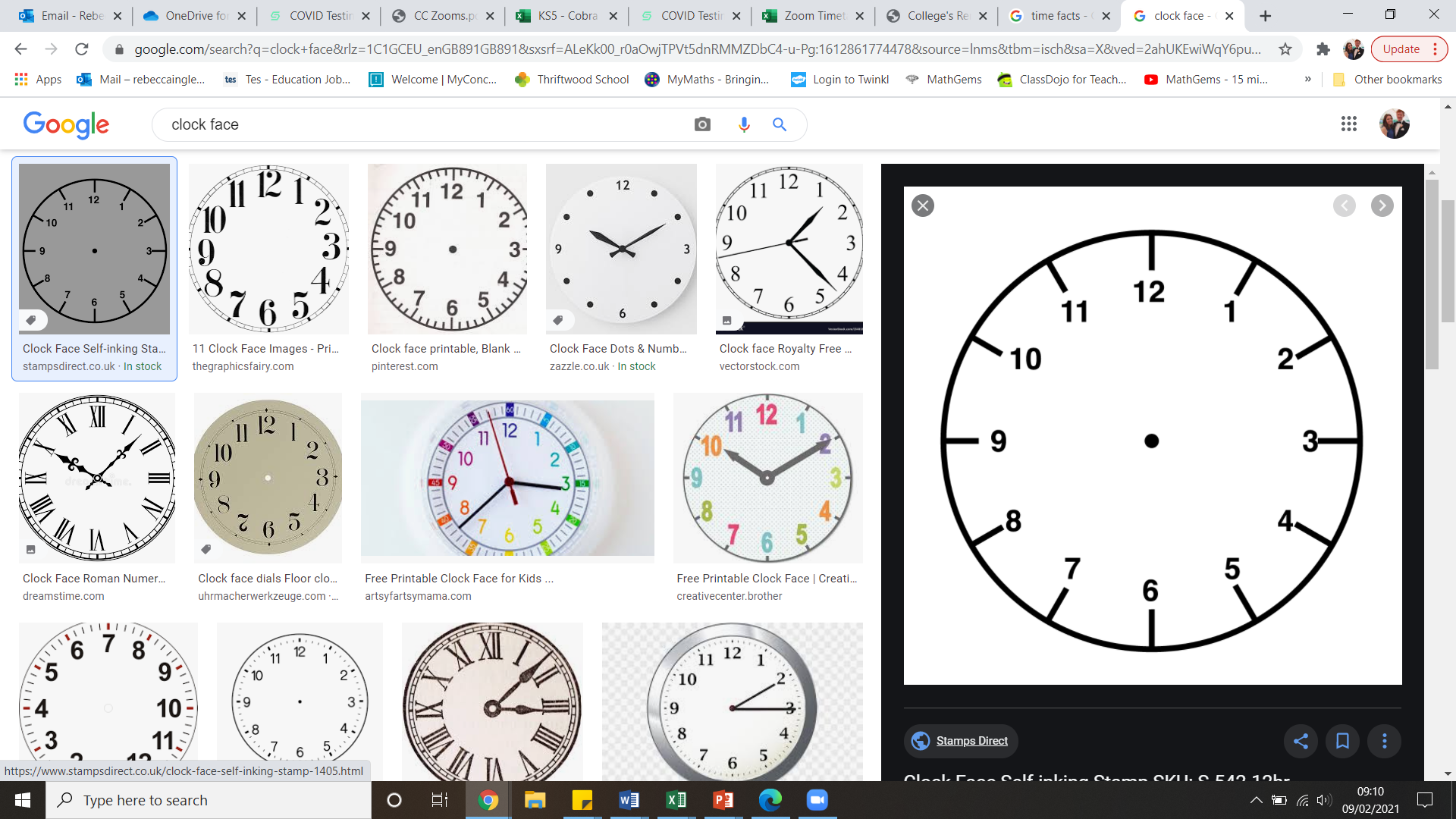 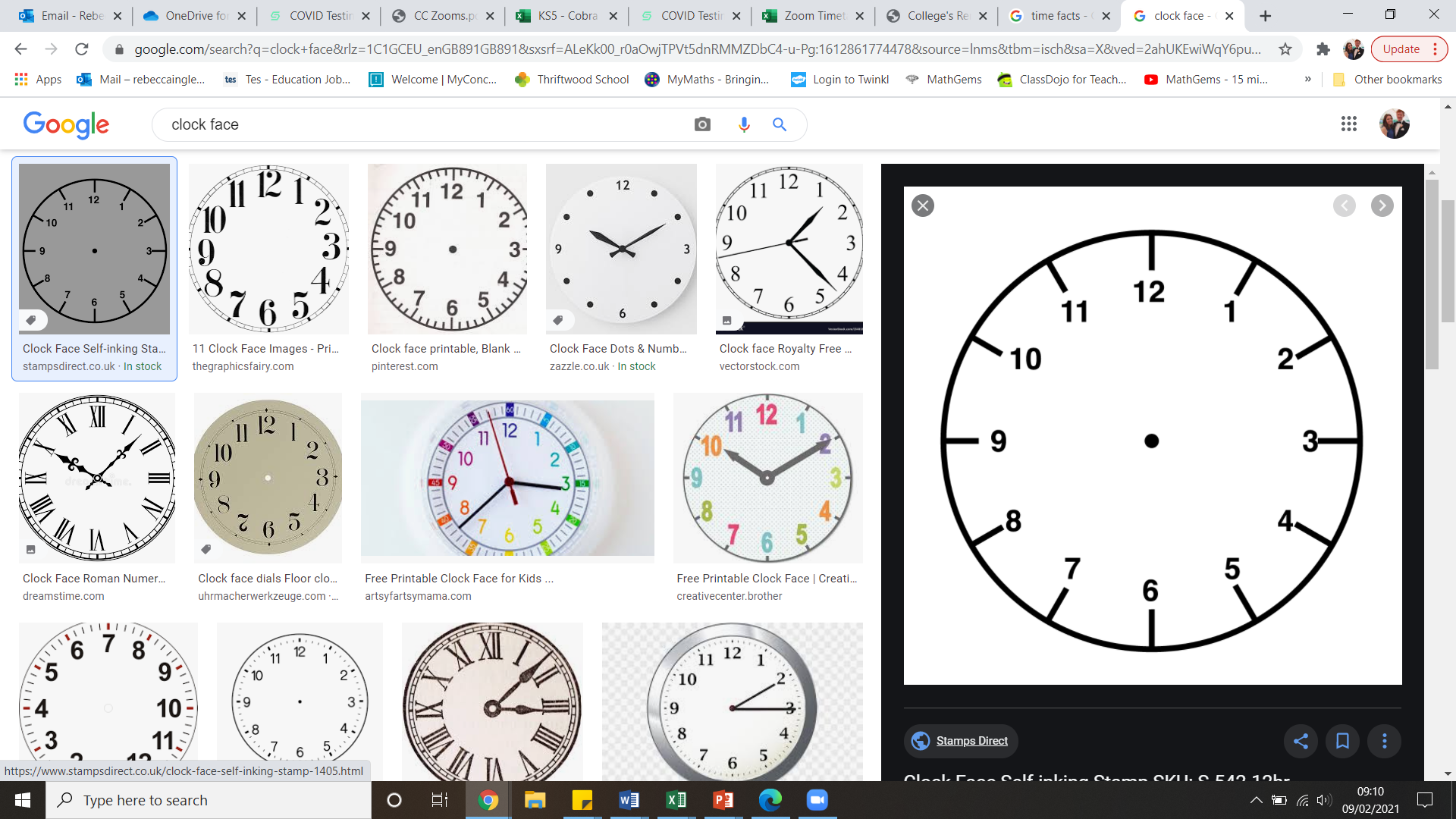 Important information:How to Guide: It takes me 33 seconds to eat an ice cream but my sister 1 min 5 seconds. How much quicker am I?Me : 33 secondsSister : 1 min = 60 + 5 seconds = 65 seconds65 - 33 = 32 secondsANSWER: I am 32 seconds quicker than my sisterHow to Guide: It takes me 33 seconds to eat an ice cream but my sister 1 min 5 seconds. How much quicker am I?Me : 33 secondsSister : 1 min = 60 + 5 seconds = 65 seconds65 - 33 = 32 secondsANSWER: I am 32 seconds quicker than my sisterStarter : 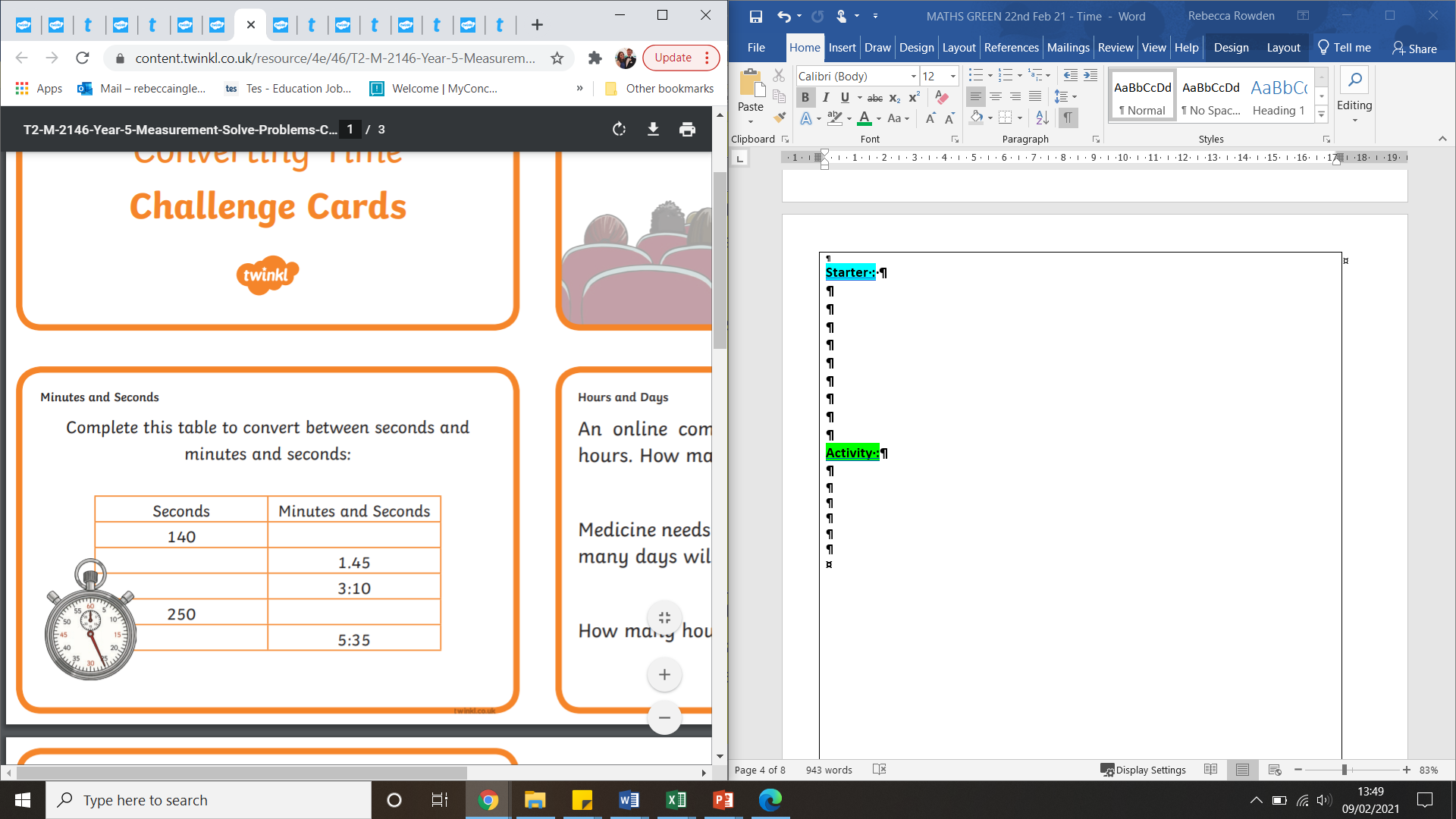 Activity :What is 513 minutes in hours and minutes?How many seconds are there in 4 minutes and 37 seconds?Rewrite three hundred and eighty-six minutes in hours and minutes.A film starts at 15:25 and lasts 132 minutes. What time will it finish?Cassie trains for 2 hours 30 minutes this week for a race. Charlie trained for 185 minutes.  How trained for the longest?Below is a table with how much time four friends ran for on each of 4 days: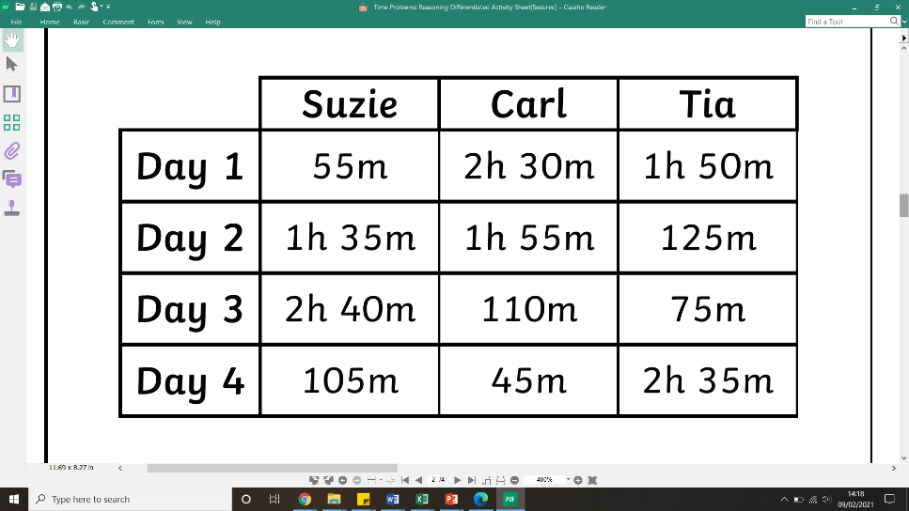 Who completed the most training and for how much longer than the other two friends?A sleeper train is due to leave at 23:25 and arrive the following day at 07:17. It leaves 12 minutes late but catches up time to arrive 3 minutes early. How long did the train take in hours and minutes?A swimmer swims 12 lengths of a swimming pool in 10 minutes and 36 seconds. On average, how long did each length take to swim?Starter : Activity :What is 513 minutes in hours and minutes?How many seconds are there in 4 minutes and 37 seconds?Rewrite three hundred and eighty-six minutes in hours and minutes.A film starts at 15:25 and lasts 132 minutes. What time will it finish?Cassie trains for 2 hours 30 minutes this week for a race. Charlie trained for 185 minutes.  How trained for the longest?Below is a table with how much time four friends ran for on each of 4 days:Who completed the most training and for how much longer than the other two friends?A sleeper train is due to leave at 23:25 and arrive the following day at 07:17. It leaves 12 minutes late but catches up time to arrive 3 minutes early. How long did the train take in hours and minutes?A swimmer swims 12 lengths of a swimming pool in 10 minutes and 36 seconds. On average, how long did each length take to swim?Session 3 Length of session:  40minutesAim of session : To correctly identify and manipulate periods of time that are longer than a dayAim of session : To correctly identify and manipulate periods of time that are longer than a dayImportant information:Important information:How to Guide: Steve walks 5km every day. How many days will it take him to walk a total of 91km?5km = 1 day   /   10km = 2 day   /  15km = 3 days (this will take too long, I see the pattern. Every day we add on 5km or x the day number by 5 therefore…)91km ÷ 5km = 18.2 days18 days walking 5 km = 18 x 5 = 90km (not enough km)19 days walking 5km = 19 x 5 = 95km (more than total but makes Steve hit his target)ANSWER: It will take Steve 19 days to reach 91kmHow to Guide: Steve walks 5km every day. How many days will it take him to walk a total of 91km?5km = 1 day   /   10km = 2 day   /  15km = 3 days (this will take too long, I see the pattern. Every day we add on 5km or x the day number by 5 therefore…)91km ÷ 5km = 18.2 days18 days walking 5 km = 18 x 5 = 90km (not enough km)19 days walking 5km = 19 x 5 = 95km (more than total but makes Steve hit his target)ANSWER: It will take Steve 19 days to reach 91kmStarter : Convert these times into their opposite am or pmActivity :An online company promises delivery within 72 hours. How many days is that?Medicine needs to be taken once every 6 hours. How many days will 32 tablets last?How many days are there in 18 weeks and 5 days?A year 12 class has 5 maths lessons during the week. Each lesson lasts 1 hour and 15 minutes. How many hours and minutes will they have maths lessons in a seven week half term?On Sunday I spent 114 minutes on my art project, and 45 minutes on my numeracy homework. On Thursday evening spent a total of 86 minutes on my history project and 39 minutes reading. a. What is the difference in minutes between the amount of homework I did on Sunday and Thursday evening?b.  On Sunday I started my homework at 10:00am, when did I finish?c. On Thursday I started my homework at 4:00pm, when did I finish?Fred set off at 5:55pm. He arrived at his destination at 7:43pm. Dave had estimated that the journey would take him 2 hours and 16 minutes. What is the difference between her estimated and actual travel time?How many hours are there in a week?Jenny gets the bus at 2:44pm. She arrives at her destination at 5:32pm. How long did the journey take her?Extension: All the above times are in 12-hour, rewrite them into 24-hour.Starter : Convert these times into their opposite am or pmActivity :An online company promises delivery within 72 hours. How many days is that?Medicine needs to be taken once every 6 hours. How many days will 32 tablets last?How many days are there in 18 weeks and 5 days?A year 12 class has 5 maths lessons during the week. Each lesson lasts 1 hour and 15 minutes. How many hours and minutes will they have maths lessons in a seven week half term?On Sunday I spent 114 minutes on my art project, and 45 minutes on my numeracy homework. On Thursday evening spent a total of 86 minutes on my history project and 39 minutes reading. a. What is the difference in minutes between the amount of homework I did on Sunday and Thursday evening?b.  On Sunday I started my homework at 10:00am, when did I finish?c. On Thursday I started my homework at 4:00pm, when did I finish?Fred set off at 5:55pm. He arrived at his destination at 7:43pm. Dave had estimated that the journey would take him 2 hours and 16 minutes. What is the difference between her estimated and actual travel time?How many hours are there in a week?Jenny gets the bus at 2:44pm. She arrives at her destination at 5:32pm. How long did the journey take her?Extension: All the above times are in 12-hour, rewrite them into 24-hour.Session 4 Length of session:  40minutesAim of session : To apply your time knowledge to correctly navigate transport timetablesAim of session : To apply your time knowledge to correctly navigate transport timetablesImportant information: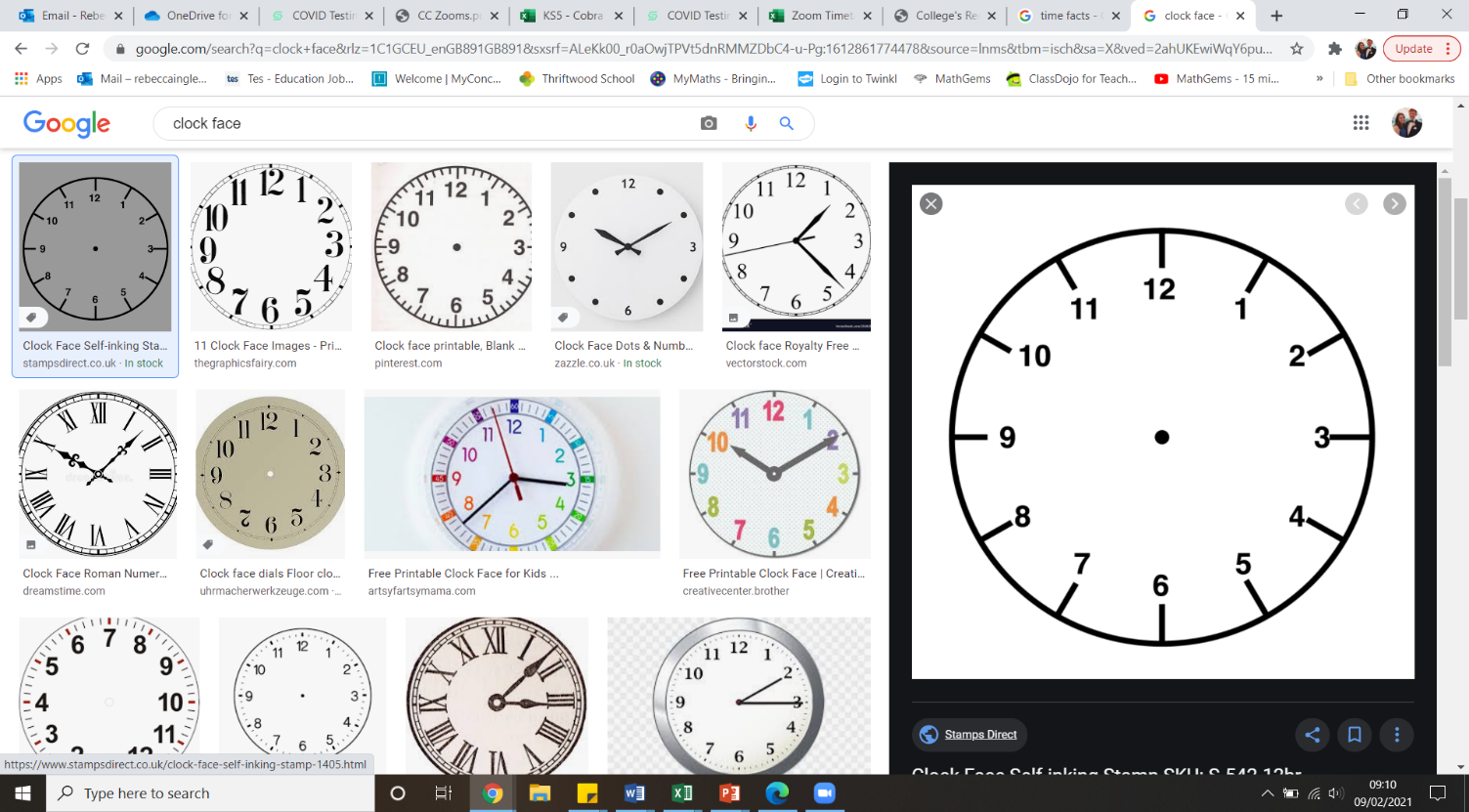 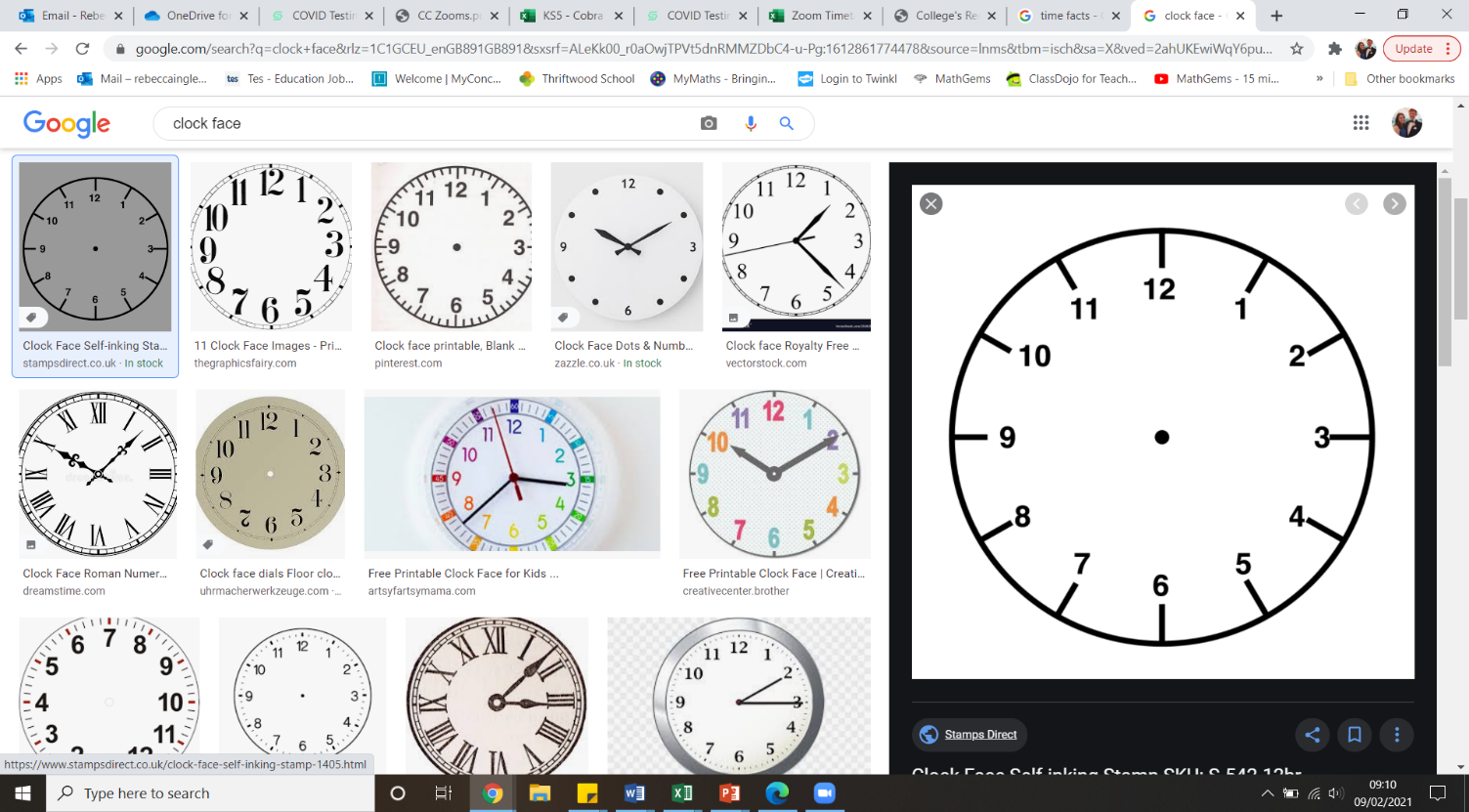 Important information: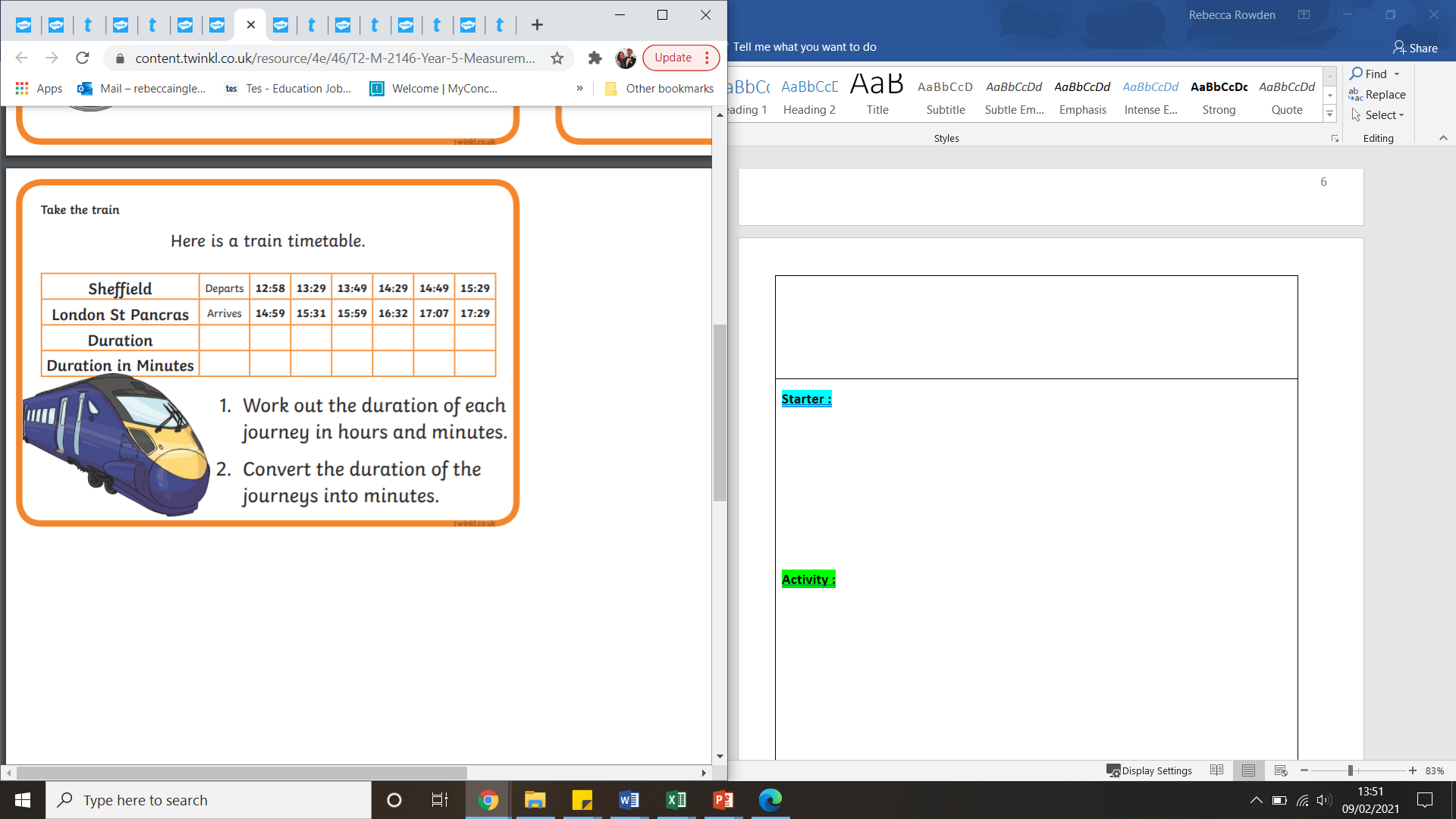 Starter :Activity :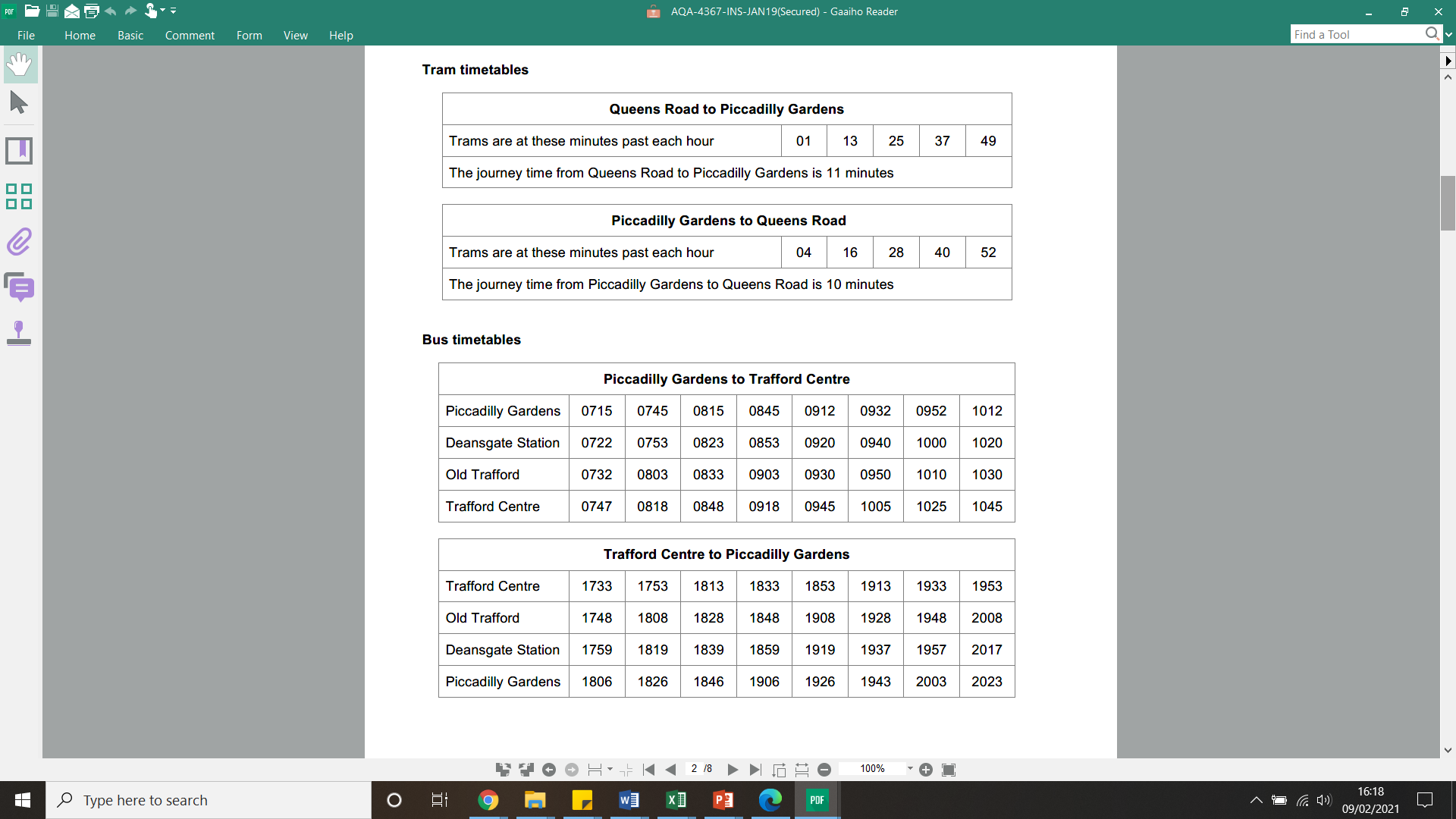 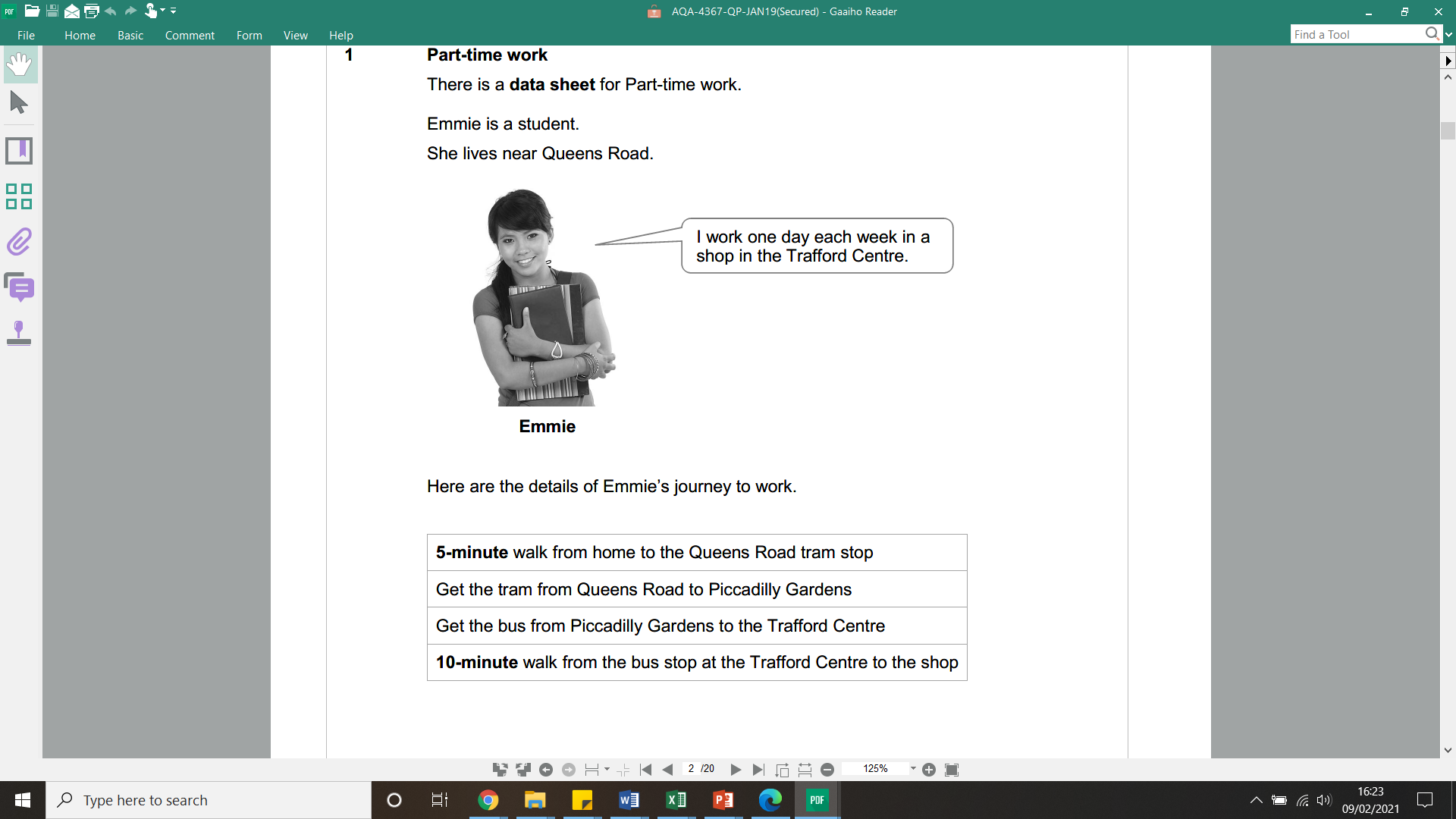 Emmie starts work at 10:00am. She leaves home at 8:30am to catch the tram at Queens Road. The tram is on time. What time does she get to Piccadilly Gardens?Emmie says  “I should arrive at the shop before 10:00am”            Is she correct? Show me your workingsStarter :Activity :Emmie starts work at 10:00am. She leaves home at 8:30am to catch the tram at Queens Road. The tram is on time. What time does she get to Piccadilly Gardens?Emmie says  “I should arrive at the shop before 10:00am”            Is she correct? Show me your workings